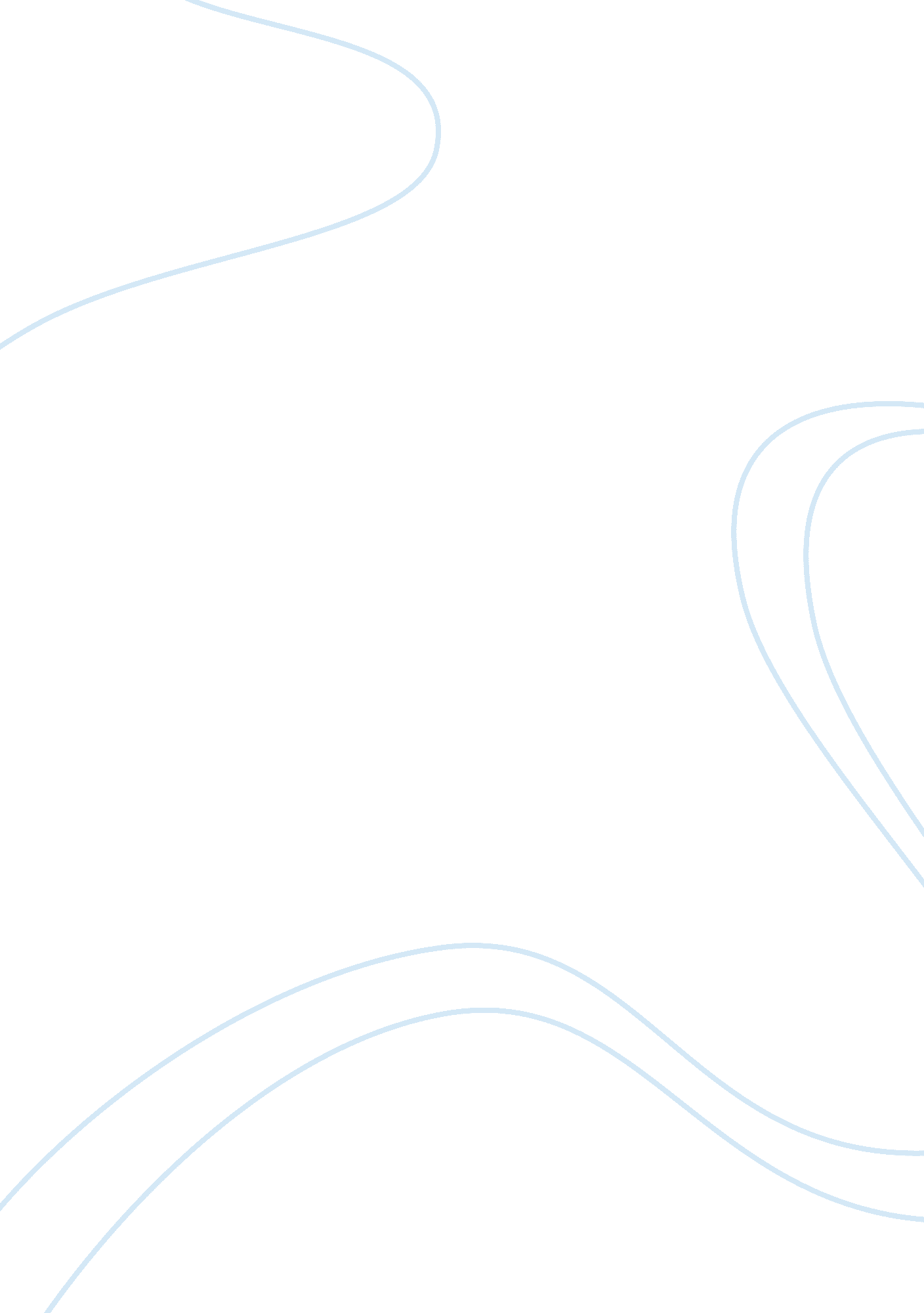 The spook who sat by the door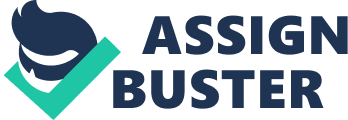 The Spook Who Sat by the Door (1973)By far, this will be my favorite movie. This is because I love action movies. Burn Notice, which is one of my favorite television show as of now. It is based on the same concepts as The Spook Who Sat by the Door. the main character of Burn notice, Michael Weston is an ex counter intelligent agent just like Dan Freedman. Dan Freedman and Michael Weston both used the tactics that they learned in the CIA to help people. The film was deemed influential so it was pulled out of the cinemas right after it premiered. I will agree with this statement because the movie is a like a class. It teaches anyone and me how to make explosives and steal information, which in my opinion is a good thing. It can help me defend myself. The main reason why this movie was influential was because it was deemed as a tool to start a revolution. I am in total support of the message of the movie and the tactics used. Black people wanted their freedom. They were tired of being oppressed and they were tired of their leaders being killed off and nothing was being done about that. Greenlee created the movie to start a revolution of Freedom Fighters to fight for freedom and equality. I am certain that, there were plenty of movies that can influence a person to commit a crime or even start a revolution. I cannot named any movies from the time because I am not a movie person, I prefer to watch television shows, however I am quite certain that there are movies that came out during 1973 that influence people to do certain things. There are those movies that showed people how to rob other people. There are the ones showed people how to make grenade and then they are movie that encouraged the use of violence and or the use of a gun, so with that said, how was that different from the movie, The Spook Who Sat by the DoorI believe the only significant difference between those movies and this movie was the calling for a Black unification and strength. Rather than being the victims of a racist society, it called for us to take and create plan that will help us survive in the racist society. In the movie, The US Marshall shut down a part of Chicago and the city was not able to function because the people who works and the city what it is were the ones that were being oppressed. Dan Freedman was called an Uncle Tom. This dos not make sense because according to Donald Bogle, the Uncle Tom were the ones who were loyal to their white masters and did not betray them. This is exactly the opposite of what Dan freedman did. He was in the CIA, learned the tactics of the CIA, waited for five years and retired. He went back to the streets of Chicago, recruited young Black kids and used what he learned in the CIA to start a revolution against the White people. Uncle Toms do not do this; rather they remained loyal no matter what and can even betray their own people. Freedman did the opposite. He helped his people instead. 